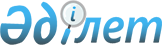 О признании утратившим силу решения Казталовского районного маслихата от 12 мая 2017 года №10-6 "Об утверждении Правил выдачи служебного удостоверения государственного учреждения "Аппарат Казталовского районного маслихата" и его описания"Решение Казталовского районного маслихата Западно-Казахстанской области от 17 июля 2020 года № 51-3. Зарегистрировано Департаментом юстиции Западно-Казахстанской области 21 июля 2020 года № 6309
      В соответствии с Законом Республики Казахстан от 23 января 2001 года "О местном государственном управлении и самоуправлении в Республике Казахстан", Законом Республики Казахстан от 6 апреля 2016 года "О правовых актах", Казталовский районный маслихат РЕШИЛ:
      1. Признать утратившим силу решение Казталовского районного маслихата от 12 мая 2017 года №10-6 "Об утверждении Правил выдачи служебного удостоверения государственного учреждения "Аппарат Казталовского районного маслихата" и его описания" (зарегистрированное в Реестре государственной регистрации нормативных правовых актов №4809, опубликованное 6 июня 2017 года в Эталонном контрольном банке нормативных правовых актов Республики Казахстан).
      2. Руководителю аппарата Казталовского районного маслихата (Н.Кажгалиев) обеспечить государственную регистрацию данного решения в органах юстиции.
      3. Настоящее решение вводится в действие со дня первого официального опубликования.
					© 2012. РГП на ПХВ «Институт законодательства и правовой информации Республики Казахстан» Министерства юстиции Республики Казахстан
				
      Председатель сессии

К. Алтаев

      Секретарь маслихата

С. Мулдашев
